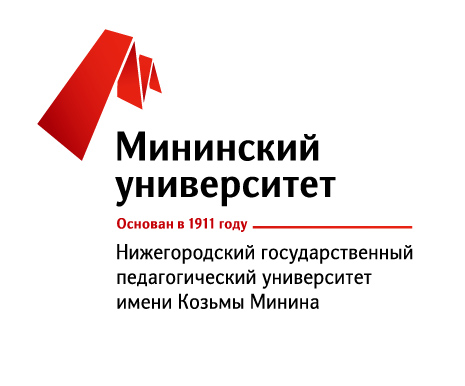 Федеральное государственное бюджетное образовательное учреждение высшего образования «Нижегородский государственный педагогический университет имени Козьмы Минина» (Мининский университет)Факультет психологии и педагогикиКафедра специальной педагогики и психологии603950, Нижний Новгород, ул. Ульянова, 1Тел: (831) 262-20-41, доб. 275e-mail: kspipnn@yandex.ruсайт: http://www.mininuniver.ruПЕРВОЕ ИНФОРМАЦИОННОЕ ПИСЬМО – ПРИГЛАШЕНИЕIII Всероссийская студенческая конференция«Профессиональные дебюты в теории и практике дефектологии: расширяя границы возможного»28 апреля 2021 г.К участию приглашаются: студенты, магистранты, аспиранты.Цель конференции: актуализация точек роста и перспективных трендов развития специального и инклюзивного образования, абилитации, реабилитации и социализации лиц с ОВЗ и инвалидностью; стимулирование научно-поисковой активности студентов, магистрантов и аспирантов; раскрытие научно-практического, профессионально-личностного потенциала будущих специалистов системы специального и инклюзивного образования. Рабочий язык конференции: русский.Направления работы конференции: Ранняя диагностика и коррекция отклоняющегося развития.Социально-личностное развитие детей и подростков с ОВЗ.Методические  системы и технологии обучения и воспитания лиц с ОВЗ.Психологическое сопровождение субъектов специальных и инклюзивных образовательных пространств.Мероприятия конференции:Конференция будет проходить в смешанном очно-дистанционном формате в пространстве коллективной работы «Точка кипения – Мининский университет». Данный формат позволит расширить географию участников, сохранив преимущества открытого научного диалога и атмосферу живого общения.В рамках конференции планируется проведение Пленарного заседания и организация четырех тематических секций, которые позволят обсудить ряд актуальных научно-практических проблем комплексного сопровождения лиц с ОВЗ. Так же на секционных заседаниях будут представлены некоторые результаты научно-исследовательской деятельности по тематике секции.Идеология данной конференции отражает, уже ставшее традиционным, смещение акцентов научно-практической деятельности в сфере специального и инклюзивного образования на метапрофессиональные и метапрофильные подходы в организации комплексного психолого-педагогического сопровождения лиц с ОВЗ.Формы участия в конференции: очная с докладом, очная без доклада,дистанционная (онлайн), заочная.УСЛОВИЯ УЧАСТИЯ В КОНФЕРЕНЦИИДля участия в конференции необходимо в срок до 8 апреля  (включительно) прислать заявку и материалы. Электронный вариант материалов должен быть оформлен в соответствии с требованиями (Приложение 1) и отправлен на электронный адрес  kspipnn@yandex.ru  в виде отдельного файла в формате .doc или .docx с указанием в названии фамилии и инициалов автора и города (например, Фамилия И.О._Нижний Новгород). Так же отдельными файлами высылаются:заявка на участие в конференции (Приложение 2): Фамилия И.О._заявкасведения об авторах (Приложение 3): Фамилия И.О._сопроводительное  письмоПри отправке письма в поле «Тема» необходимо указать: «Студенческая конференция».Один участник может представить не более одного доклада/статьи. К публикации не принимаются материалы, не соответствующие тематике конференции или правилам оформления, а также материалы, представленные с нарушением установленного порядка.Расходы на проезд, проживание и питание оплачивают направляющие организации либо сами участники конференции.Дистанционное участие подразумевает прямое включение участника в режиме видеосвязи с докладом-презентацией продолжительностью до 10 минут. Все участники конференции регистрируются на платформе Leader-ID.
Регистрация и дальнейшая работа в конференции будет осуществляться по следующим ссылкам:Торжественное открытие конференции и пленарное заседание –  https://leader-id.ru/events/187137 Секция «Ранняя диагностика и коррекция отклоняющегося развития» – https://leader-id.ru/events/187162Секция «Социально-личностное развитие детей и подростков с ОВЗ» – https://leader-id.ru/events/187170Секция «Методические  системы и технологии обучения и воспитания лиц с ОВЗ» – https://leader-id.ru/events/187183Секция «Психологическое сопровождение субъектов специальных и инклюзивных образовательных пространств» – https://leader-id.ru/events/187186Просим ознакомить с данным информационным письмом заинтересованных лиц – потенциальных участников  конференции.С уважением, организационный комитетkspipnn@yandex.ru
Контактное лицо: Кудрявцев Владимир  Александрович  - канд. психол. наук, доцент. Тел. +79506025610Приложение 1ПУБЛИКАЦИЯ МАТЕРИАЛОВ СБОРНИКАПо материалам конференции планируется издание сборника статей. Сборник будет включен в базу научного цитирования «РИНЦ», электронная версия будет размещена в Научной электронной библиотеке («eLibrary.ru»).Публикация в сборнике конференции бесплатная.Тексты материалов докладов/статей предоставляются в авторской редакции. Ответственность за достоверность и оригинальность научных результатов несут авторы. Оргкомитет оставляет за собой право отклонять статьи, не соответствующие тематике конференции, не имеющие научной новизны или оформленные не по требованиям. Уровень индивидуальности текста должен составлять не менее 75%. Наличие заимствований определяется с помощью системы «Антиплагиат.вуз».Материалы, подлежащие рассмотрению на предмет участия в конференции, не должны быть изданы ранее в других источниках.ТРЕБОВАНИЯ К ОФОРМЛЕНИЮ МАТЕРИАЛОВНаучная статья должна включать следующие элементы:УДК;Фамилию Имя Отчество автора (авторов) статьи без сокращений;название образовательной организации, города;данные о научном руководителе: ученая степень, должность, инициалы и фамилия (не считается автором статьи)название статьианнотацию (не более 5 строк)ключевые слова (5-7 слов)текст статьисписок литературы.Объём материалов: от 3 до 5 страниц формата А 4.Поля: 3 см слева, 1,5 см справа, 2 см сверху и снизу.Шрифт: Times New Roman (в редакторе MS Word версий 2002 и выше);высота 12 пунктов; междустрочный интервал – одинарный, отступ первой строки – 1,25 см, выравнивание по ширине.Индекс УДК – шрифт жирный в левом верхнем углу.Название (заголовок) – шрифт жирный, заглавные буквы, печатается без переноса – по центру. Ниже через один интервал – фамилия имя, отчество автора (авторов) строчными буквами без сокращений.  На следующей строке – название организации (полностью), в скобках – город. На следующей строке сведения о научном руководителе: учёная степень, должность, инициалы и фамилия. Через один интервал, с абзацного отступа – аннотация (объем аннотации не должен превышать 5 строк). На следующей строке, с абзацного отступа – ключевые слова (5-7 слов). Далее, через один интервал, с абзацного отступа – текст доклада (выравнивание по ширине).После основного текста приводится список литературы в алфавитномпорядке. Ссылки на литературу оформляются в тексте в квадратных скобках (применение подстрочных сносок не допускается). Список литературы оформляется в соответствии с ГОСТ Р 7.05-2008. Количество источников не должно превышать 7.Графики, рисунки, диаграммы, таблицы и формулы вставляются в текст как интегрированный объект. Нумерация рисунков и таблиц сквозная. На отдельной строке справа указывается номер таблицы. На следующей строке по центру название таблицы без точек.Рисунки должны сопровождаться подрисуночными надписями (Рис. 1. Название)Образец оформления материаловУДК  373.25МОДЕЛЬ  ДИАГНОСТИКИ УРОВНЯ СФОРМИРОВАННОСТИ ИГРОВОЙ ДЕЯТЕЛЬНОСТИ ДОШКОЛЬНИКОВ С РАССТРОЙСТВОМ АУТИСТИЧЕСКОГО СПЕКТРАА.В. ИвановаНижегородский государственный педагогический университет им. К. Минина(г. Нижний Новгород) (Науч. рук. – канд.психол.н., доцент И.О. Петрова)Аннотация:Ключевые слова:Текст. Ххххххххххххххххххх[2]. Ххххххх х хххххххххх хххххххххххххххххххххххххххх хххххххххххххххххх ххххххххххххххххххххххххххххххххххххххххххххххххххххххххххх [1]. Ххххххххххххххххххххххххххххххххххххххххххххххххххххххххххххххххххххх (Рис.1). Рис.1. НазваниеХхххххххххххххххххххххххххххххххххххххххххххххххххххххххххххххххххххххххххххххххх [4].  Ххххххххххххххххххххххххххххххххххххххххххххххх (таблица 1):Таблица1.Критерии диагностики игровой деятельности дошкольников с РАСТекст. Ххххххххххххххххххххххххххххххххххххххххххххххххххххххххххххххххххххххххх х хххххххххххххххххххххххххххххх [3].Список литературы:Артюхина А.И., Чумаков В.И., Иванова, Н.В. Формирование готовности преподавателей к инклюзивному обучению студентов// Здоровье и образование в XXI веке. -2016. -Т. 18. - № 5. - С. 85 -87.Дудина М. Н. Дидактика высшей школы: от традиций к инновациям: учеб. пособие для вузов / М. Н. Дудина. - М.: Издательство Юрайт, 2016. - 151 с.Цыренов В.Ц. Сущность процесса социально-профессиональной адаптации обучающихся с ограниченными возможностями здоровья в учреждениях высшего образования //Интернет-журнал «Мир науки». - 2017. - Т. 5. - № 4. URL://mir-nauki.com/PDF/13PDMN417.pdfПриложение 2Заявка на участиеПриложение 3СОПРОВОДИТЕЛЬНОЕ ПИСЬМОстатьи в сборнике конференции В случае двух и более авторов указываются данные всех, последовательно с обозначениями: Автор 1, Автор 2 и т.д.К публикациям допускаются только студенческие работы, научные руководители соавторами не считаются.Стимульный материалСтимульный материалСтимульный материалСтимульный материалФамилия, Имя, ОтчествоГородОбразовательная организация Специальность/Направление обучения/ПрофильСтупень обученияНаправление конференцииВид участия в конференции: очная с докладом, очная без доклада,дистанционная (онлайн-доклад), заочная ТелефонE-mailНазвание доклада Фамилия Автора – русский языкИмя Отчество (полностью) Автора– русский языкФамилия Автора –  английский языкИмя Отчество Автора – английский языкМесто учебы (полностью) Автора – русский языкМесто учебы Автора  – английский языкСпециальность/направление подготовки/профиль обучения Автора – русский языкSPIN код Автора  (при его наличии статья сразу будет привязана к авторскому профилю  в РИНЦ )Название статьи – русский языкНазвание статьи – английский языкАннотация – русский языкАннотация – английский языкУДККлючевые слова– русский языкСписок литературы– русский языкНаучный руководительЕ-mail АвтораАдрес почтовый (по месту жительства)Контактный телефон